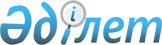 Үгіт материалдарын орналастыру және сайлаушылармен кездесу орындарын белгілеу туралы
					
			Күшін жойған
			
			
		
					Шығыс Қазақстан облысы Зайсан ауданы әкімдігінің 2011 жылғы 09 наурыздағы N 330 қаулысы. Шығыс Қазақстан облысы Әділет департаментінің Зайсан аудандық әділет басқармасында 2011 жылғы 01 сәуірде 5-11-131 тіркелді. Күші жойылды - Зайсан ауданы әкімдігінің 2011 жылғы 27 сәуірдегі N 364 қаулысымен

      Ескерту. Күші жойылды - Зайсан ауданы әкімдігінің 2011.04.27 N 364 қаулысымен.      Қазақстан Республикасының 1995 жылғы 28 қыркүйектегі № 2464 «Қазақстан Республикасындағы сайлау туралы» Конституциялық Заңының 28 бабының 4, 6 тармақтарына сәйкес Зайсан ауданының әкімдігі ҚАУЛЫ ЕТЕДІ:



      1. Қазақстан Республикасы Президентінің кезектен тыс сайлауына байланысты аудан бойынша кандидаттардың үгіт насихат материалдарын орналастыру орындары 1-қосымшаға сәйкес белгіленсін.



      2. Қазақстан Республикасының Президенттігіне кандидаттардың сайлаушылармен кездесу өткізу орындары 2-қосымшаға сәйкес белгіленсін.

      3. Қаулының орындалуына бақылау жасау аудан әкімінің аппарат басшысы Н. Қараталовқа жүктелсін.



      4. Осы қаулы алғаш ресми жарияланғаннан кейін күнтізбелік он күн өткен соң қолданысқа енгізіледі.      Аудан әкімі                               С. Зайнулдин 

       Келісілді:      Зайсан аудандық сайлау

      комиссиясының төрағасы                    С. Әндірбаев 

Зайсан ауданы әкімдігінің

2011 жылғы 09 наурыздағы № 330

қаулысына 1 қосымшаҚазақстан Республикасы Президентінің кезектен тыс сайлауына

байланысты аудан бойынша кандидаттардың үгіт насихат

материалдарын орналастыру орындары      Аппарат басшысы                             Н. Қараталов

Зайсан ауданы әкімдігінің

2011 жылғы 09 наурыздағы № 330

қаулысына 2 қосымшаҚазақстан Республикасының Президенттігіне кандидаттардың сайлаушылармен кездесу өткізу орындары      Аппарат басшысы                              Н. Қараталов
					© 2012. Қазақстан Республикасы Әділет министрлігінің «Қазақстан Республикасының Заңнама және құқықтық ақпарат институты» ШЖҚ РМК
				№

р/сҚала, ауылдық округтерОрналастыру орындары1Зайсан қала округіАудандық Қазпошта мекемесінің ғимараты, аудандық мәдениет үйінің ғимараты, «Майқапшағай» кеден басқармасының ғимараты, № 1 балабақша ғимараты, аудандық жүйке аурулар ауруханасының ғимараты, «Сымбат», «Шалқар» дүкендерінің ғимараттары2Қарабұлақ ауылыҚарабұлақ ауылы2Қарабұлақ ауылдық округіМәдениет үйі ғимараты, «Тәуекел», «Берік», «Қарлығаш» дүкендерінің ғимараттары3Дайыр ауылдық округіДайыр ауылдық округі3Дайыр ауылыЖанұялық емхана ғимараты, клуб үйінің ғимараты3Жамбыл ауылыКлуб үйі ғимараты3Көкжыра ауылыФельдшерлік пункт үйі ғимараты4Айнабұлақ ауылдық округіАйнабұлақ ауылдық округі4Айнабұлақ ауылы«Әсет» дүкенінің ғимараты5Шілікті ауылдық округіШілікті ауылдық округі5Шілікті ауылы«Нұрдана», «Арай» дүкендерінің ғимараты6Сарытерек ауылдық округіСарытерек ауылдық округі6Сарытерек ауылы«Санжар» дүкенінің ғимараты7Біржан ауылдық округіБіржан ауылдық округі7Біржан ауылыАуылдық округтің пошта ғимараты7Қуаныш ауылы«Қуаныш» дүкенінің ғимараты8Кеңсай ауылдық округіКеңсай ауылдық округі8Кеңсай ауылыМәдениет үйі ғимараты, «Ертай» дүкенінің ғимараты8Жарсу ауылы«Инабат» дүкенінің ғимараты9Қаратал ауылдық округіҚаратал ауылдық округі9Қаратал ауылы«Кәусар» дүкенінің ғимараты9Үлкен Қаратал ауылы«Ақбота» дүкенінің ғимараты№

р/сҚала, ауылдық округ атыКездесу орны1Зайсан қала округіАудандық мәдениет үйінің ғимараты2Қарабұлақ ауылдық округіҚарабұлақ ауылдық округі2Қарабұлақ ауылыОрта мектеп ғимараты3Сарытерек ауылдық округіСарытерек ауылдық округі3Сарытерек ауылыОрта мектеп ғимараты3Көгедай ауылыМектеп ғимараты3Шалқар ауылыМектеп ғимараты4Біржан ауылдық округіБіржан ауылдық округі4Біржан ауылыОрта мектеп ғимараты4Ақарал ауылыМектеп ғимараты4Көкжыра ауылыМектеп ғимараты5Қаратал ауылдық округіҚаратал ауылдық округі5Қаратал ауылыМәдениет үйінің ғимараты5Үлкен-Қаратал ауылыОрта мектеп ғимараты6Кеңсай ауылдық округіКеңсай ауылдық округі6Кеңсай ауылыМәдениет үйі ғимараты6Жарсу ауылыМектеп ғимараты6Бақасу ауылыМектеп ғимараты7Айнабұлақ ауылдық округіАйнабұлақ ауылдық округі7Айнабұлақ ауылыМәдениет үйі ғимараты8Дайыр ауылдық округіДайыр ауылдық округі8Дайыр ауылыОрта мектеп ғимараты8Жамбыл ауылыКлуб үйі ғимараты8Көкжыра ауылыМектеп ғимараты9Шілікті ауылдық округіШілікті ауылдық округі9Шілікті ауылыМектеп ғимараты9Тасбастау ауылыОрта мектеп ғимараты9Жалши ауылыОрта мектеп ғимараты9Какенталды ауылыМектеп ғимараты